Data.............................Imię i nazwisko..................................Grupa................................................Ocena................................................GLEBYĆwiczenie 1. Szybkość i wysokość podsiąkania wody w glebieWykonaniePrzygotować trzy szklane rury o długości około 30 cm i Ø 1 cm. Jeden koniec rury obwiązać gazą. Każdą z rur napełnić jednym rodzajem wysuszonej gleby (piasek, glina, próchnica). Rury z glebą umocować w statywie nad zlewką 250 ml, tak aby zamknięte końce rur znajdowały się kilka cm nad dnem zlewki. Zlewkę napełnić wodą wodociągową (Fot. 1.). Po 1, 2, 3, 5, 10, 20, 30 minutach mierzyć wysokość podsiąkania wody.Wyniki zestawić w tabeli 1 i na wykresie.Fot. 1. Andrzej SkoczowskiTabela 1Wnioski........................................................................................................................................................................................................................................................................................................................................................................................................................................................................................................................................................................................................................................................................................................................................................................................................................................................................................................................................................................................................................................................................................................................................................................................................................................................................................................................................................................................................................................................................................................................................................................................................................................................................................................................................................................................................................................................................................................................................................................................................................................................................................................................................................................................................................................................................................................................................................................................................................................................................................................................................................................................................................................................................................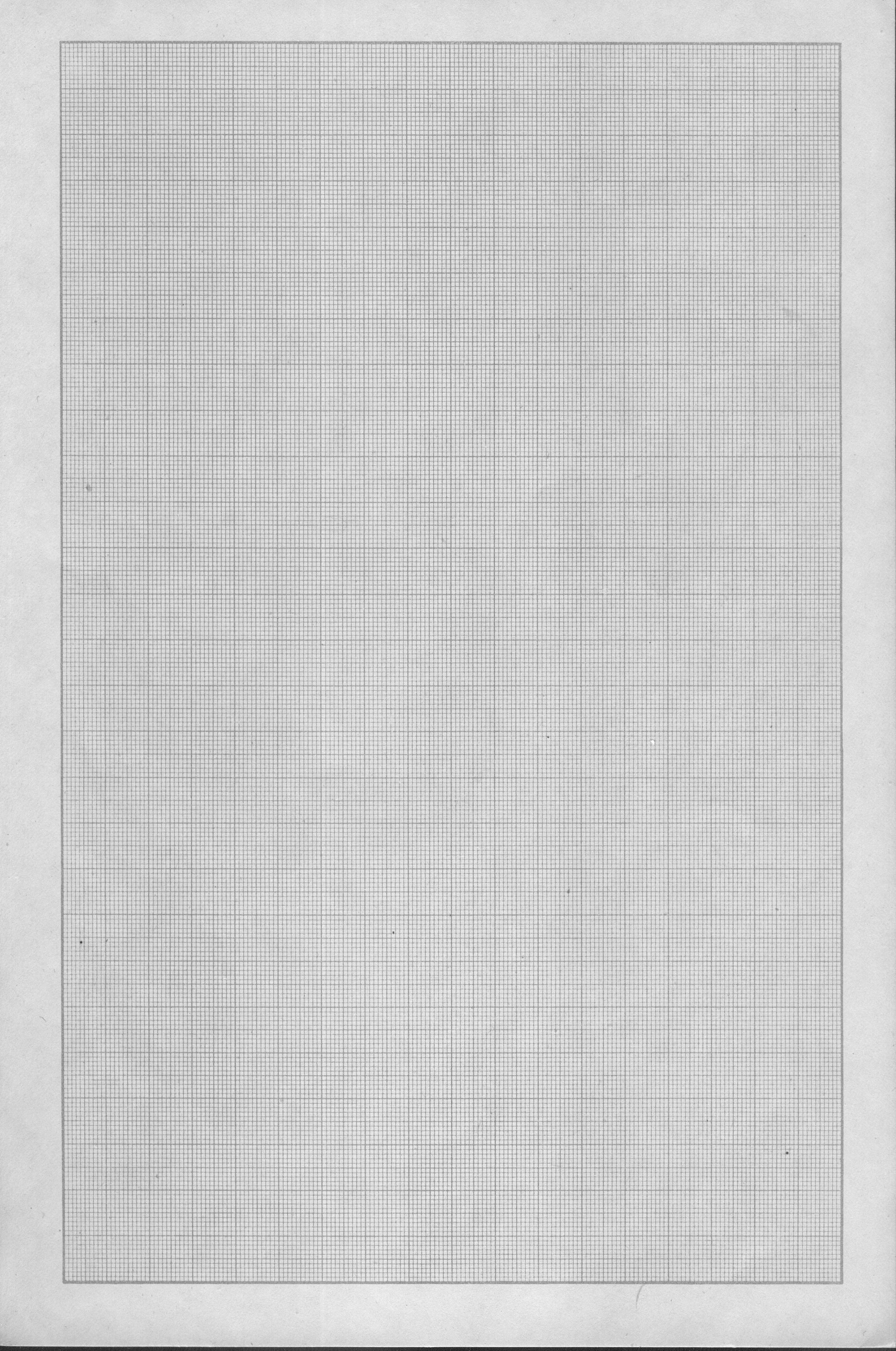 Ćwiczenie 2. Względna przewiewność glebyWykonanieNapełnić naczynie wodą wodociągową do wysokości linii startowej. Na dno lejka włożyć watę i wsypać badaną glebą. Spuszczać wodę z naczynia mierząc stoperem czas obniżenia się poziomu wody od linii startowej do linii stop. Zbadać wszystkie trzy rodzaje gleby. Wyniki zestawić w tabeli 2.Tabela 2Wnioski......................................................................................................................................................................................................................................................................................................................................................................................................................................................................................................................................................................................................................................................................................................................................................................................................................................................................................................................................................................................................................................................................................................................................................................................................................................................................................................................................................................................................................................................................................................................................................................Ćwiczenie 3. Pomiar szybkości przesiąkania wody przez glebę i oznaczenie pojemności wodnej glebyWykonaniePo 100 g gleb: piasku i gliny, a 25 g próchnicy wysuszonych w suszarce w temperaturze 105 ºC umieścić na bibule filtracyjnej w lejkach Büchner’a; po czym napełnione glebą lejki ustawić na kolbach Erlenmeyer’a i przepłukać 100 ml wody wodociągowej. Zanotować szybkość przesiąkania wody przez glebę, mierząc czas (przy pomocy stopera) od momentu wylania wody na glebę do pojawienia się pierwszej kropli u dołu lejka. Kolejno zmierzyć objętość wody, która pod wpływem siły ciężkości spłynęła do kolby i obliczyć procentową pojemność wodną dla każdego rodzaju gleby (wzór 1). Wyniki zestawić w tabeli 3 i 4.                   Wzór 1                                                                                  W     -     G                                            P =                                                                                    •  100                                                                                         CC – masa suchej glebyW – objętość wody, którą zalano glebęG - objętość wody, która przesiąkła przez glebę (woda grawitacyjna)P – procentowa pojemność wodna glebyUwaga!   Należy zwrócić uwagę, aby woda przeciekała przez glebę, a nie pomiędzy glebą a ścianką lejka.Tabela 3Tabela 4Wnioski.............................................................................................................................................................................................................................................................................................................................................................................................................................................................................................................................................................................................................................................................................................................................................................................................................................................................................................................................................................................................................................................................................................................................................................................................................................................................................................................................................................................................................................................................................................................................................................................................................................................................................................................................Ćwiczenie 4. Własności sorpcyjne glebyWykonanieDo probówek zawierających po 15 ml 0,01 % roztworu błękitu metylenowego wsypać po 1 łyżce porcelanowej badanych gleb, po czym silnie wstrząsać przez 5 minut. Zaobserwować stopień odbarwienia się roztworu. Zanotować otrzymane wyniki w tabeli 5.Tabela 5Wnioski.............................................................................................................................................................................................................................................................................................................................................................................................................................................................................................................................................................................................................................................................................................................................................................................................................................................................................................................................................................................................................................................................................................................................................................................................................................................................................................................................................................................................................................................................................................................................................................................................................................................................................................................................zestaw do przeprowadzenia doświadczenia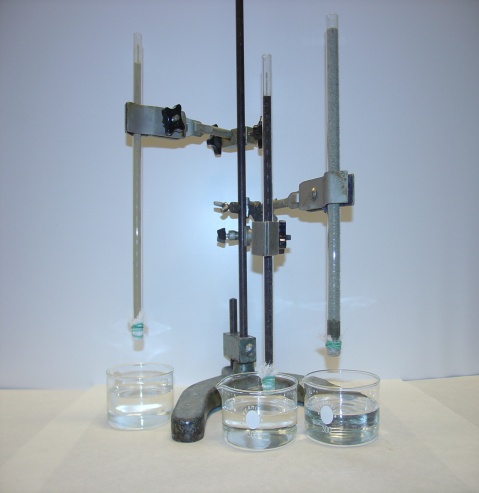 zanurzenie rur z glebami w wodzie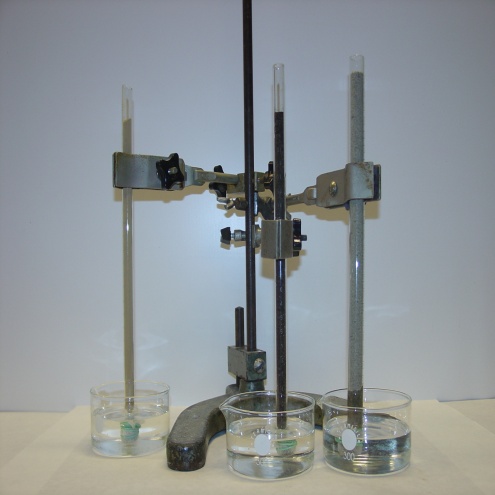 pomiar wysokości podsiąkania wody w glebach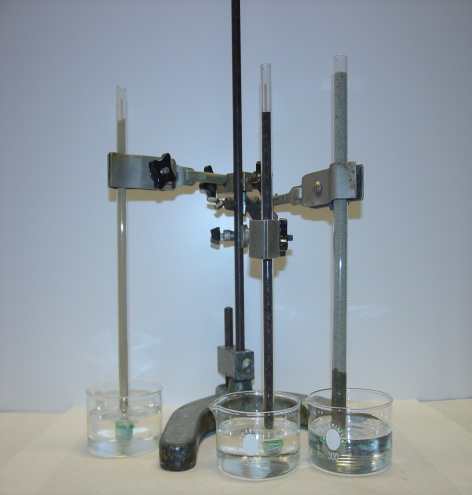 Rodzaj glebyPoziom wody w rurze[mm]Poziom wody w rurze[mm]Poziom wody w rurze[mm]Poziom wody w rurze[mm]Poziom wody w rurze[mm]Poziom wody w rurze[mm]Poziom wody w rurze[mm]Rodzaj glebyCzas[min]Czas[min]Czas[min]Czas[min]Czas[min]Czas[min]Czas[min]Rodzaj gleby1235102030PiasekGlinaPróchnicaRodzaj glebyCzas[s]Czas[s]Czas[s]Czas[s]Rodzaj glebyPoziom wodyPoziom wodyPoziom wodyPoziom wodyRodzaj gleby4 (start)321 (stop)PiasekGlinaPróchnicaRodzaj glebyCzas przesiąkania[s]GlinaPiasekPróchnicaRodzaj glebyObjętość wody[ml]Objętość wody[ml][%] pojemność wodna gleby(wzór 1)Rodzaj glebyw kolbiew glebie[%] pojemność wodna gleby(wzór 1)GlinaPiasekPróchnicaRodzaj gleby+0,01 % błękit metylenowyBarwaPiasek+0,01 % błękit metylenowyGlina+0,01 % błękit metylenowyPróchnica+0,01 % błękit metylenowy